О внесении изменений в постановление администрации Батыревского муниципального округа Чувашской Республики от 28.06.2023 года №707 «Об  утверждении  муниципальной  программы  Батыревского муниципального округа Чувашской Республики "Содействие занятости населения" на 2023 - 2035 годы"       В соответствии с Бюджетным кодексом Российской Федерации от 31.08.1998 года № 145-ФЗ, Федеральным законом от 06.10.2003 года № 131-ФЗ «Об общих принципах организации местного самоуправления в Российской Федерации», Уставом Батыревского муниципального округа Чувашской Республики и в соответствии с решением Собрания депутатов Батыревского муниципального округа от 26 декабря 2023 года № 22/1 О внесении изменений в Решение Собрания депутатов Батыревского муниципального округа «О бюджете Батыревского муниципального округа на 2023 год и на плановый период 2024 и 2025 годов» администрация Батыревского муниципального округа Чувашской Республики ПОСТАНОВЛЯЕТ:В постановление администрации Батыревского муниципального округа от 28.06.2023 года №707 «Об  утверждении  муниципальной  программы  Батыревского муниципального округа Чувашской Республики "Содействие занятости населения" на 2023 - 2035 годы"  (далее – Муниципальная  программа), внести следующие изменения: 1) Преамбулу изложить в следующей редакции:«В соответствии с Бюджетным кодексом Российской Федерации от 31.08.1998 года № 145-ФЗ, Федеральным законом от 06.10.2003 года № 131-ФЗ «Об общих принципах организации местного самоуправления в Российской Федерации», Уставом Батыревского муниципального округа Чувашской Республики, Решением Собрания депутатов Батыревского муниципального округа от 16.12.2022 года № 6/9 «О бюджете Батыревского муниципального округа на 2023 год и на плановый период 2024 и 2025 годов», постановлением администрации Батыревского муниципального округа Чувашской Республики от 14.02.2023 года № 84  «Об утверждении Порядка разработки и реализации муниципальных программ Батыревского муниципального округа Чувашской Республики», администрация Батыревского муниципального округа Чувашской Республики»;2) в паспорте муниципальной программы позицию  «Прогнозируемые объемы бюджетных ассигнований на реализацию мероприятий подпрограммы в 2023 - 2035 годах» изложить в следующей редакции:Муниципальной программы в 2023 -2035 годах составит 2002,014 тыс. рублей, в том числе:2023 год – 569,214 тыс. рублей;2024 год – 575,80 тыс. рублей;2025 год – 428,50 тыс. рублей;2026 - 2030 годы – 428,50 тыс. рублей;2031 - 2035 годы – 0 тыс. рублей;из них средства:республиканского бюджета Чувашской Республики – 510,1 тыс. рублей;2023 год – 120,8 тыс. рублей;2024 год – 127,30 тыс. рублей;2025 год – 131,0 тыс. рублей;2026 - 2030 годы -131,0 тыс. рублей;2031 - 2035 годы -0 тыс. рублей.Бюджета Батыревского МО  Чувашской Республики –   1491,914тыс. рублей;2023 год – 448,414 тыс. рублей;2024 год – 448,50 тыс. рублей;2025 год – 297,50 тыс. рублей;2026 - 2030 годы -297,50 тыс. рублей;2031 - 2035 годы -0 тыс. рублей.3) в паспорте муниципальной программы Ресурсное обеспечение Программы  изложить в следующей редакции:        Объемы финансирования Муниципальной программы с разбивкой по годам ее реализации - прогнозируемые объемы финансирования мероприятий Муниципальной программы в 2023 - 2035 годах составит 2002,014 тыс. рублей, в том числе:2023 год – 569,214 тыс. рублей;2024 год – 575,80 тыс. рублей;2025 год – 428,50 тыс. рублей;2026 - 2030 годы – 428,50 тыс. рублей;2031 - 2035 годы – 0 тыс. рублей;        из них средства:республиканского бюджета Чувашской Республики – 510,1 тыс. рублей;2023 год – 120,8 тыс. рублей;2024 год – 127,30 тыс. рублей;2025 год – 131,0 тыс. рублей;2026 - 2030 годы -131,0 тыс. рублей;2031 - 2035 годы -0 тыс. рублей.Бюджета Батыревского МО  Чувашской Республики –   1491,914тыс. рублей;2023 год – 448,414 тыс. рублей;2024 год – 448,50 тыс. рублей;2025 год – 297,50 тыс. рублей;2026 - 2030 годы -297,50 тыс. рублей;2031 - 2035 годы -0 тыс. рублей.        4)  В паспорте муниципальной программы Приложение 1 Ресурсное обеспечение реализации    подпрограммы «Активная политика занятости и социальная поддержка безработных граждан» муниципальной программы «Содействие занятости населения» за счет  всех источников финансирования на 2023 - 2035 годы"  изложить согласно Приложению № 1 к постановлению.           5)  В подпрограммы "Активная политика занятости населения и социальная поддержка безработных граждан» муниципальной программы «Содействие занятости населения"   в статье  объем финансирования  изложить в следующей редакции:Объем финансирования муниципальной программы составляет – 1491,914 тыс. рублей;2023 год – 448,414 тыс. рублей;2024 год – 448,50 тыс. рублей;2025 год – 297,50 тыс. рублей;2026 - 2030 годы – 297,50 тыс. рублей;2031 - 2035 годы – 0 тыс. рублей.из них средства:бюджета Батыревского МО Чувашской Республики – 1491,914 тыс. рублей;2023 год – 448,414 тыс. рублей;2024 год – 448,50 тыс. рублей;2025 год – 297,50 тыс. рублей;2026 - 2030 годы – 297,50 тыс. рублей;2031 - 2035 годы – 0 тыс. рублей.            6) В Приложение Ресурсное обеспечение реализации подпрограммы «Активная политика занятости и социальная поддержка безработных граждан» муниципальной программы «Содействие занятости населения» за счет  всех источников финансирования на 2023 - 2035 годы"  изложить согласно Приложению № 2 к постановлению.           7) В  Паспорте  подпрограммы "Безопасный труд" муниципальной  программы  "Содействие занятости населения" в статье Объем финансирования изложить в следующей редакции: Объем финансирования муниципальной программы составляет – 510,1 тыс. рублей, в том числе:2023 год – 120,8 тыс. рублей;2024 год – 127,3 тыс. рублей;2025 год – 131,0 тыс. рублей;2026 - 2030 годы – 131,0 тыс. рублей;2031 - 2035 годы – 0 тыс. рублей.из них средства:республиканского бюджета Чувашской Республики – 510,1 тыс. рублей;2023 год – 120,8 тыс. рублей;2024 год – 127,3 тыс. рублей;2025 год – 131,0 тыс. рублей;2026 - 2030 годы – 131,0 тыс. рублей;2031 - 2035 годы – 0 тыс. рублей.           8) В Приложении  Ресурсное обеспечение реализации подпрограммы "Безопасный труд" муниципальной программы Чувашской Республики "Содействие занятости населения" за счет всех источников финансирования   "  изложить согласно Приложению № 3 к постановлению         11) Настоящее постановление вступает в силу после официального опубликования.Глава Батыревского муниципального округа                                                                              Р.В. СеливановПриложение 1Ресурсное обеспечение
реализации подпрограммы «Активная политика занятости и социальная поддержка безработных граждан» муниципальной программы «Содействие занятости населения» за счет  всех источников финансирования на 2023 - 2035 годы"Приложение 2Ресурсное обеспечение
реализации подпрограммы «Активная политика занятости и социальная поддержка безработных граждан» муниципальной программы «Содействие занятости населения» за счет  всех источников финансирования на 2023 - 2035 годы"Приложение 3Ресурсное обеспечение
реализации подпрограммы "Безопасный труд" муниципальной программы Чувашской Республики "Содействие занятости населения" за счет всех источников финансирования ЧĂВАШ  РЕСПУБЛИКИН ПАТĂРЬЕЛ                                     МУНИЦИПАЛЛĂ ОКРУГĔН АДМИНИСТРАЦИЙĔ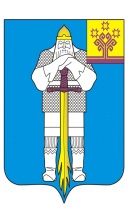 ЧУВАШСКАЯ  РЕСПУБЛИКААДМИНИСТРАЦИЯБАТЫРЕВСКОГОМУНИЦИПАЛЬНОГО ОКРУГАЙЫШĂНУ30.12.2023 ç.,  № 1607 Патăрьел ялěПОСТАНОВЛЕНИЕ30.12.2023 г. № 1607село БатыревоN п/пПоказатель (индикатор) (наименование)Показатель (индикатор) (наименование)Ед. изм.Значения показателей (в разрезе по годам)Значения показателей (в разрезе по годам)Значения показателей (в разрезе по годам)Значения показателей (в разрезе по годам)Значения показателей (в разрезе по годам)Значения показателей (в разрезе по годам)Значения показателей (в разрезе по годам)Значения показателей (в разрезе по годам)Значения показателей (в разрезе по годам)N п/пПоказатель (индикатор) (наименование)Показатель (индикатор) (наименование)Ед. изм.2023 г.2024 г.2025 г.2026 г.2027 г.2028 г.2029 г.2030 гг.2031 - 2035 гг.12238910111213141516Программа«Содействие занятости населения»«Содействие занятости населения»Всего569,214575,800428,500428,50000000Программа«Содействие занятости населения»«Содействие занятости населения»Федеральный бюджет-----Программа«Содействие занятости населения»«Содействие занятости населения»Республиканский бюджет Чувашской Республики120,8127,30131,00131,0000000Программа«Содействие занятости населения»«Содействие занятости населения»Бюджет Батыревского муниципального округа  Чувашской Республики448,414448,500297,500297,50000000Подпрограмма"Активная политика занятости и социальная поддержка безработных граждан»"Активная политика занятости и социальная поддержка безработных граждан»Всего448,414448,500297,500297,50000000Подпрограмма"Активная политика занятости и социальная поддержка безработных граждан»"Активная политика занятости и социальная поддержка безработных граждан»Федеральный бюджетПодпрограмма"Активная политика занятости и социальная поддержка безработных граждан»"Активная политика занятости и социальная поддержка безработных граждан»Республиканский бюджет Чувашской РеспубликиПодпрограмма"Активная политика занятости и социальная поддержка безработных граждан»"Активная политика занятости и социальная поддержка безработных граждан»Бюджет Батыревского муниципального округа  Чувашской Республики448,414448,500297,500297,50000000Основное мероприятие«Мероприятия в области содействия занятости населения Чувашской Республики»«Мероприятия в области содействия занятости населения Чувашской Республики»Всего448,414448,500297,500297,50000000Основное мероприятие«Мероприятия в области содействия занятости населения Чувашской Республики»«Мероприятия в области содействия занятости населения Чувашской Республики»Федеральный бюджетОсновное мероприятие«Мероприятия в области содействия занятости населения Чувашской Республики»«Мероприятия в области содействия занятости населения Чувашской Республики»Республиканский бюджет Чувашской РеспубликиОсновное мероприятие«Мероприятия в области содействия занятости населения Чувашской Республики»«Мероприятия в области содействия занятости населения Чувашской Республики»Бюджет Батыревского муниципального округа  Чувашской Республики448,414448,500297,500297,50000000ПодпрограммаПодпрограмма"Безопасный труд"Всего120,8127,30131,00131,0000000ПодпрограммаПодпрограмма"Безопасный труд"Федеральный бюджет---------ПодпрограммаПодпрограмма"Безопасный труд"Республиканский бюджет Чувашской Республики120,8127,30131,00131,0000000ПодпрограммаПодпрограмма"Безопасный труд"Бюджет Батыревского муниципального округа  Чувашской Республики---------Основные мероприятияОсновные мероприятияОрганизационно-техническое обеспечение охраны труда и здоровья работающих;Всего120,8127,30131,00131,0000000Основные мероприятияОсновные мероприятияОрганизационно-техническое обеспечение охраны труда и здоровья работающих;Федеральный бюджет---------Основные мероприятияОсновные мероприятияОрганизационно-техническое обеспечение охраны труда и здоровья работающих;Республиканский бюджет Чувашской Республики120,8127,30131,00131,0000000Основные мероприятияОсновные мероприятияОрганизационно-техническое обеспечение охраны труда и здоровья работающих;Бюджет Батыревского муниципального округа  Чувашской Республики---------Основные мероприятияОсновные мероприятияОрганизационно-техническое обеспечение охраны труда и здоровья работающих;Внебюджетные источники---------N п/пПоказатель (индикатор) (наименование)Ед. изм.Значения показателей (в разрезе по годам)Значения показателей (в разрезе по годам)Значения показателей (в разрезе по годам)Значения показателей (в разрезе по годам)Значения показателей (в разрезе по годам)Значения показателей (в разрезе по годам)Значения показателей (в разрезе по годам)Значения показателей (в разрезе по годам)Значения показателей (в разрезе по годам)N п/пПоказатель (индикатор) (наименование)Ед. изм.2023 г.2024 г.2025 г.2026 г.2027 г.2028 г.2029 г.2030 гг.2031 - 2035 гг.1238910111213141516Подпрограмма"Активная политика занятости и социальная поддержка безработных граждан»Всего448,414448,500297,500297,50000000Подпрограмма"Активная политика занятости и социальная поддержка безработных граждан»Федеральный бюджетПодпрограмма"Активная политика занятости и социальная поддержка безработных граждан»Республиканский бюджет Чувашской РеспубликиПодпрограмма"Активная политика занятости и социальная поддержка безработных граждан»Бюджет Батыревского муниципального округа  Чувашской Республики448,414448,500297,500297,50000000Основное мероприятие«Мероприятия в области содействия занятости населения Чувашской Республики»Всего448,414448,500297,500297,50000000Основное мероприятие«Мероприятия в области содействия занятости населения Чувашской Республики»Федеральный бюджетОсновное мероприятие«Мероприятия в области содействия занятости населения Чувашской Республики»Республиканский бюджет Чувашской РеспубликиОсновное мероприятие«Мероприятия в области содействия занятости населения Чувашской Республики»Бюджет Батыревского муниципального округа  Чувашской Республики448,414448,500297,500297,50000000СтатусНаименование Подпрограммы,основных мероприятийИсточники финансированияОценка расходов по годам,тыс. рублейОценка расходов по годам,тыс. рублейОценка расходов по годам,тыс. рублейОценка расходов по годам,тыс. рублейОценка расходов по годам,тыс. рублейОценка расходов по годам,тыс. рублейОценка расходов по годам,тыс. рублейОценка расходов по годам,тыс. рублейОценка расходов по годам,тыс. рублейСтатусНаименование Подпрограммы,основных мероприятийИсточники финансирования202320242025202620272028202920302031-20351235678910111213Подпрограмма"Безопасный труд"Всего120,8127,30131,00131,0000000Подпрограмма"Безопасный труд"Федеральный бюджет---------Подпрограмма"Безопасный труд"Республиканский бюджет Чувашской Республики120,8127,30131,00131,0000000Подпрограмма"Безопасный труд"Бюджет Батыревского муниципального округа  Чувашской Республики---------Основные мероприятияОрганизационно-техническое обеспечение охраны труда и здоровья рваботающих;Всего120,8127,30131,00131,0000000Основные мероприятияОрганизационно-техническое обеспечение охраны труда и здоровья рваботающих;Федеральный бюджет---------Основные мероприятияОрганизационно-техническое обеспечение охраны труда и здоровья рваботающих;Республиканский бюджет Чувашской Республики120,8127,30131,00131,0000000Основные мероприятияОрганизационно-техническое обеспечение охраны труда и здоровья рваботающих;Бюджет Батыревского муниципального округа  Чувашской Республики---------Основные мероприятияОрганизационно-техническое обеспечение охраны труда и здоровья рваботающих;Внебюджетные источники---------